Połącz sylaby tak by powstał wyraz 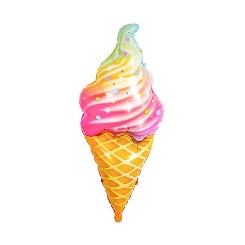          Lo                  	Ram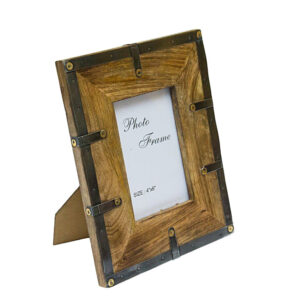                               dy 	ka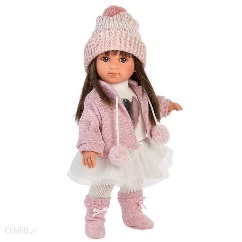 Lal	my	ka	Do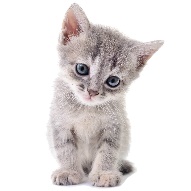 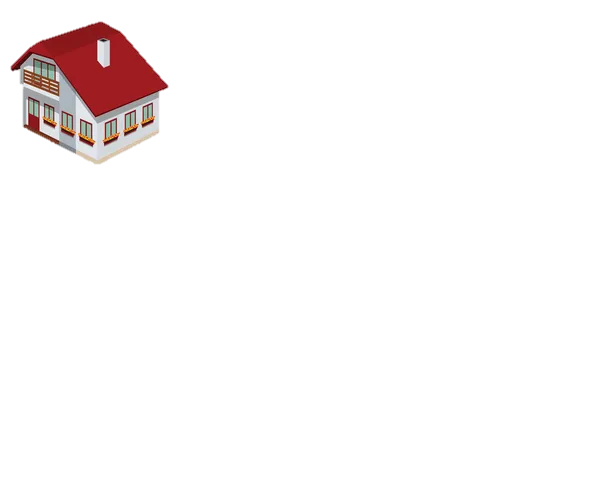 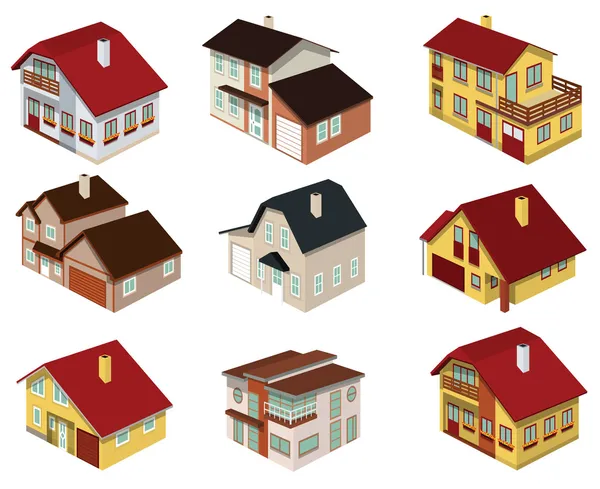        Ko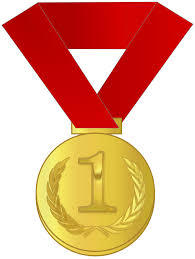 tek	dalMe	       TorRa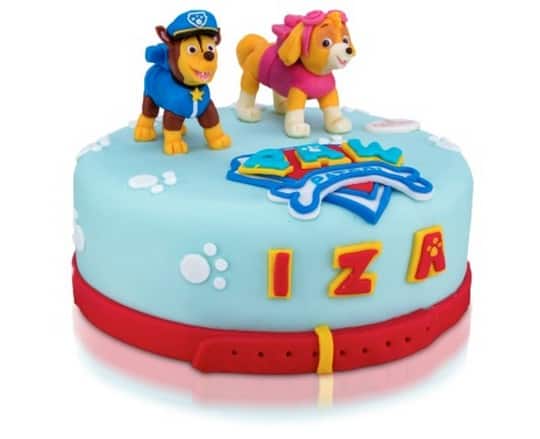 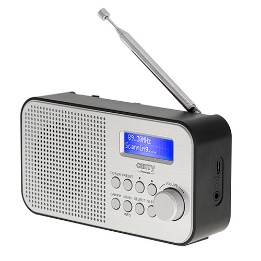 	     ty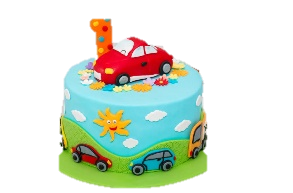 	dio 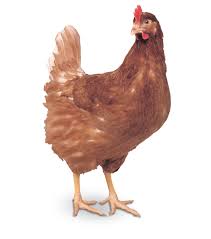 	Ku		 Ra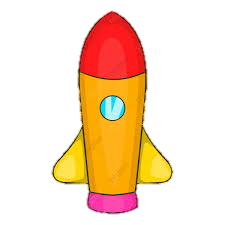                               ta	O	ra		ko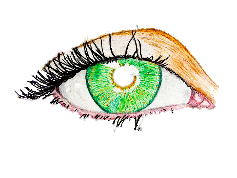 kie